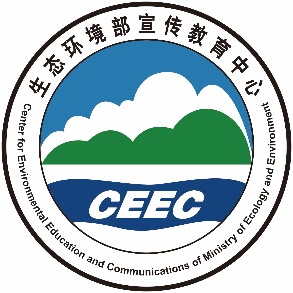 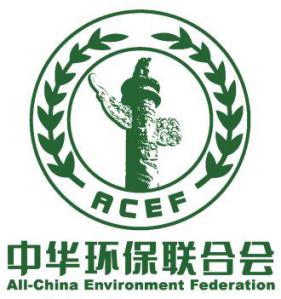 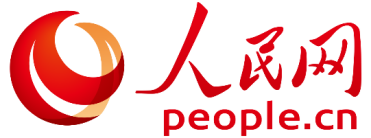 “碳中和典型案例”征集活动申报表案例名称：                            申报机构：                            联系人：                              联系电话：                            人民网、中华环保联合会、生态环境部宣传教育中心制   年  月  日填一、申报机构信息一、申报机构信息一、申报机构信息一、申报机构信息一、申报机构信息申报机构名称申报机构名称申报机构官网申报机构官网申报机构联系地址申报机构联系地址统一社会信用代码统一社会信用代码注册时间注册时间注册资本（人民币）注册资本（人民币）机构联系人姓名座机机构联系人手机邮箱机构介绍机构介绍曾获奖励或荣誉称号情况（如有，请填写）曾获奖励或荣誉称号情况（如有，请填写）二、申报案例信息二、申报案例信息二、申报案例信息二、申报案例信息二、申报案例信息案例名称案例名称案例实施地点案例实施地点案例实施时间案例实施时间案例合作机构（如有，请填写）案例合作机构（如有，请填写）案例介绍案例介绍总结性描述案例典型性，即申报案例与同行业企业相比在绿色减排、循环利用、绿色公众影响力、典型性等四方面的突出特点和优势。绿色减排重点描述案例在节能环保、清洁生产、清洁能源、基础设施、供应链等绿色低碳领域的减排价值。循环利用重点描述案例在废弃物资源利用方面，如产品设计、生产、消费、回收利用等环节的创新技术应用，消费品企业在消费端的回收再生等。绿色公众影响力重点描述企业案例实践所触达的公众参与影响力，可计量的公众参与人数，重点描述案例在媒体宣传方面的成绩，以及行业和受众的评价意见，案例的受欢迎程度、互动程度等。典型性重点描述申报案例与同行业企业相比在投融资、运营管理、技术应用、生态环保、公众沟通等方面的突出特点和优势。总结性描述案例典型性，即申报案例与同行业企业相比在绿色减排、循环利用、绿色公众影响力、典型性等四方面的突出特点和优势。绿色减排重点描述案例在节能环保、清洁生产、清洁能源、基础设施、供应链等绿色低碳领域的减排价值。循环利用重点描述案例在废弃物资源利用方面，如产品设计、生产、消费、回收利用等环节的创新技术应用，消费品企业在消费端的回收再生等。绿色公众影响力重点描述企业案例实践所触达的公众参与影响力，可计量的公众参与人数，重点描述案例在媒体宣传方面的成绩，以及行业和受众的评价意见，案例的受欢迎程度、互动程度等。典型性重点描述申报案例与同行业企业相比在投融资、运营管理、技术应用、生态环保、公众沟通等方面的突出特点和优势。总结性描述案例典型性，即申报案例与同行业企业相比在绿色减排、循环利用、绿色公众影响力、典型性等四方面的突出特点和优势。绿色减排重点描述案例在节能环保、清洁生产、清洁能源、基础设施、供应链等绿色低碳领域的减排价值。循环利用重点描述案例在废弃物资源利用方面，如产品设计、生产、消费、回收利用等环节的创新技术应用，消费品企业在消费端的回收再生等。绿色公众影响力重点描述企业案例实践所触达的公众参与影响力，可计量的公众参与人数，重点描述案例在媒体宣传方面的成绩，以及行业和受众的评价意见，案例的受欢迎程度、互动程度等。典型性重点描述申报案例与同行业企业相比在投融资、运营管理、技术应用、生态环保、公众沟通等方面的突出特点和优势。自荐理由自荐理由特别说明：1、申报机构需详细、充分了解并同意本次活动的规定，并保证以上申报材料完全属实，保证案例的所有权和原创性，是申报案例的合法拥有者。一旦发现虚假信息，将取消申报资格。2、申报机构同意所有申报材料由人民网、中华环保联合会和生态环境部宣传教育中心保留并有权用于评审、公示及相关宣传，所有报送材料将不予退回。3.申报机构请于2021年6月30日前用中文填妥此表格，签字、盖章后通过电子邮件发送至CGCI@lvpuhui.com,lsjjlt@people.cn，gedf@ceec.cn。所有表格部分均应按照说明正确填写，请以PDF文件提交。4. 活动筹备组: 杨鸿光 喻玲 陶岚 聂丽冰 赵家权 文宇阳 王菁菁联系电话：010-65363554  010-65363464 010-84630875项目申报机构盖章：项目负责人签字：年    月    日特别说明：1、申报机构需详细、充分了解并同意本次活动的规定，并保证以上申报材料完全属实，保证案例的所有权和原创性，是申报案例的合法拥有者。一旦发现虚假信息，将取消申报资格。2、申报机构同意所有申报材料由人民网、中华环保联合会和生态环境部宣传教育中心保留并有权用于评审、公示及相关宣传，所有报送材料将不予退回。3.申报机构请于2021年6月30日前用中文填妥此表格，签字、盖章后通过电子邮件发送至CGCI@lvpuhui.com,lsjjlt@people.cn，gedf@ceec.cn。所有表格部分均应按照说明正确填写，请以PDF文件提交。4. 活动筹备组: 杨鸿光 喻玲 陶岚 聂丽冰 赵家权 文宇阳 王菁菁联系电话：010-65363554  010-65363464 010-84630875项目申报机构盖章：项目负责人签字：年    月    日特别说明：1、申报机构需详细、充分了解并同意本次活动的规定，并保证以上申报材料完全属实，保证案例的所有权和原创性，是申报案例的合法拥有者。一旦发现虚假信息，将取消申报资格。2、申报机构同意所有申报材料由人民网、中华环保联合会和生态环境部宣传教育中心保留并有权用于评审、公示及相关宣传，所有报送材料将不予退回。3.申报机构请于2021年6月30日前用中文填妥此表格，签字、盖章后通过电子邮件发送至CGCI@lvpuhui.com,lsjjlt@people.cn，gedf@ceec.cn。所有表格部分均应按照说明正确填写，请以PDF文件提交。4. 活动筹备组: 杨鸿光 喻玲 陶岚 聂丽冰 赵家权 文宇阳 王菁菁联系电话：010-65363554  010-65363464 010-84630875项目申报机构盖章：项目负责人签字：年    月    日特别说明：1、申报机构需详细、充分了解并同意本次活动的规定，并保证以上申报材料完全属实，保证案例的所有权和原创性，是申报案例的合法拥有者。一旦发现虚假信息，将取消申报资格。2、申报机构同意所有申报材料由人民网、中华环保联合会和生态环境部宣传教育中心保留并有权用于评审、公示及相关宣传，所有报送材料将不予退回。3.申报机构请于2021年6月30日前用中文填妥此表格，签字、盖章后通过电子邮件发送至CGCI@lvpuhui.com,lsjjlt@people.cn，gedf@ceec.cn。所有表格部分均应按照说明正确填写，请以PDF文件提交。4. 活动筹备组: 杨鸿光 喻玲 陶岚 聂丽冰 赵家权 文宇阳 王菁菁联系电话：010-65363554  010-65363464 010-84630875项目申报机构盖章：项目负责人签字：年    月    日特别说明：1、申报机构需详细、充分了解并同意本次活动的规定，并保证以上申报材料完全属实，保证案例的所有权和原创性，是申报案例的合法拥有者。一旦发现虚假信息，将取消申报资格。2、申报机构同意所有申报材料由人民网、中华环保联合会和生态环境部宣传教育中心保留并有权用于评审、公示及相关宣传，所有报送材料将不予退回。3.申报机构请于2021年6月30日前用中文填妥此表格，签字、盖章后通过电子邮件发送至CGCI@lvpuhui.com,lsjjlt@people.cn，gedf@ceec.cn。所有表格部分均应按照说明正确填写，请以PDF文件提交。4. 活动筹备组: 杨鸿光 喻玲 陶岚 聂丽冰 赵家权 文宇阳 王菁菁联系电话：010-65363554  010-65363464 010-84630875项目申报机构盖章：项目负责人签字：年    月    日